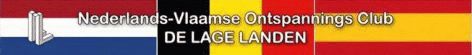 Naam:            		                Lidnummer (door administratie):       Inschrijfdatum (door administratie):  Fijn dat u lid bent geworden van onze gezellige Nederlands-Vlaamse ontspanningsclub. Om u beter te leren kennen, zodat u zich snel thuis voelt bij ons, zouden wij het op prijs stellen als u in de ruimte hieronder iets over uw achtergrond met ons zou willen delen. Zoals uw interesses, uw hobby’s of heeft u bijvoorbeeld een bijzonder beroep uitgeoefend en misschien nog wel. Ook zijn we blij met alle vrijwillige hulp en ideeën bij het opstarten van een nieuwe activiteit bijvoorbeeld.Niets is verplicht uiteraard, maar wel welkom.We wensen u heel veel mooie en gezellige jaren te midden van ons clubleven toe!Het bestuurDit formulier kunt u mailen naar nvoc.arlettemol@gmail.com.